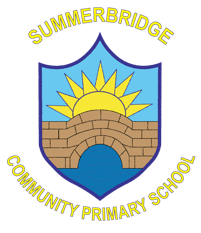 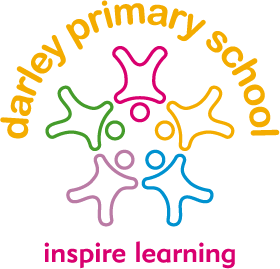 Darley & Summerbridge CommunityPrimary School FederationCurriculum PolicyRationaleAt Darley & Summerbridge Community Primary Schools we think it is essential for all children to have access to a broad, balanced and appropriate curriculum which matches their needs. The delivery of the curriculum should be reflective of the strengths and interests of individual teachers and should be characterised by the whole team of staff where possible. The curriculum forms a basis from which to promote the aims and values of the school. The curriculum is taught in a way that is accessible to all pupils.Aims and objectives of both schools are:• to enable all children to learn and develop their skills to the best of their ability;• to promote a positive attitude towards learning, so that children enjoy coming to school, and acquire a solid basis for lifelong learning;• to teach children the basic skills of literacy, numeracy and information technology (IT);• to enable children to be creative and to develop their own thinking;• to teach children about their developing world, including how their environment and society have changed over time;• to help children understand Britain’s cultural heritage;• to enable children to be positive citizens in society;• to fulfil all the requirements of the National Curriculum and the Locally Agreed Syllabus for Religious Education;• to teach children to have an awareness of their own spiritual development, and to understand right from wrong;• to help children understand the importance of truth and fairness, so that they grow up committed to equal opportunities for all;• to enable children to have respect for themselves and high self-esteem, and to be able to live and work co-operatively with others.Organisation and planningWe plan our curriculum in three phases. We agree a long-term plan for the key stage. This indicates what topics are to be taught in each term, and to which groups of children. We review our long-term plan on an annual basis.With our medium-term plans, we give clear guidance on the objectives and teaching strategies that we use when teaching each topic. As we have adopted the National Literacy and Numeracy Strategies for our school, we take our medium-term planning directly from the guidance documents. We use the national schemes of work for much of our medium-term planning in the foundation subjects.Our short-term plans are those that our teachers write on a weekly or daily basis. At Key Stage 2 the curriculum at our school places a greater emphasis on the core and foundation subjects than it does at Key Stage 1, and we teach these subjects separately. This means that, for example, a child may concentrate in one term on a history topic, then switch to a greater emphasis on geography in the next term. Over the three terms of the academic year, each child has the opportunity to experience the full range of National Curriculum subjects.Teaching and LearningThe delivery of the curriculum is varied according to the styles of teaching and methods used by all staff in school. Themes can bring together strong cross-curricular links to enhance learning and make the whole process interesting, stimulating and meaningful. At Darley & Summerbridge Schools we think this thematic approach is the preferred way to delivering the curriculum in a small school as it promotes whole school themes on some occasions in the year. The gradual process of building on previous knowledge, skills and understanding of all areas of the curriculum leads to the children making progress as they move through the school. Both schools aim to equip all learners with the experiences and skills of computing that will enable them to function in a changing technological world.  Pupils will learn the necessary skills to learn a language from KS2.  Our school introduces language skills from the Reception class.  At Summerbridge School we focus on French as a basis for this.Resources to support the curriculumThere are many activities which support the curriculum which may involve visits to museums, field studies or places of interest in addition to physical resources such as computer software, apps and books or artefacts.  Both schools use members of the community, theatre groups, art and sport specialists and church representatives to support the delivery of the curriculum. Appropriate resources are available in school to enhance teaching. Resources are stored in accessible locations eg hall and stock rooms and other key stage related resources can be found in the classrooms. This method of organising resources allows staff to add or take away materials according to current practice. Staff are responsible for auditing resources to ensure adequate provision is made for all areas.  All school computers, iPads and IWs are checked by ICT Services to ensure pupils are safe from external dangers that could be encountered.  Both schools maintain a comprehensive school library that children use on a daily basis for fiction and non-fiction books.  Both schools subscribe to the following on-line resources to support teaching and learning: Phonics play, Espresso, Sumdog and Pobble.Subject LeadersSubject leaders are involved in supporting colleagues towards ensuring effective teaching and learning throughout both schools.  Both schools monitoring programmes allow subject leaders to observe and share good practice.  Staff have access to training through the school’s access to Smart Solutions for the curriculum.  Both schools also access training and support from outside agencies as well as colleagues in other schools through the Harts Teaching School AllianceAssessmentIncluded in the Headteacher’s termly report is an update to inform governors of curriculum developments.  Subject leaders are responsible for sharing information and supporting others in both schools. Statutory and non-statutory testing takes place in line with LA and National recommendations.  Targets are regularly set to support learning. The children are involved in this process and have targets visable in their classrooms, in their books, homework books and verbally. Targets are set in a variety of ways to support the whole curriculum. We use Bromcom (MIS) to track and monitor pupils progress.Children with special needsThe curriculum in both schools is designed to provide access and opportunity for all children who attend the schools. If we think it necessary to adapt the curriculum to meet the needs of individual children, then we do so only after the parents of the child have been consulted. If a child has a special need, both schools do all it can to meet these individual needs. We comply with the requirements set out in the SEN Code of Practice in providing for children with special needs. If a child displays signs of having special needs, his/her teacher makes an assessment of this need. In most instances the teacher is able to provide resources and educational opportunities which meet the child’s needs within the normal class organisation. If a child’s need is more severe, we consider the child for a statement of special needs, and we involve the appropriate external agencies when making this assessment. We aim to provide additional resources and support for children with special needs.  Both schools provide an Individual Educational Plan (IEP) for each of the children who are on the special needs register. This sets out the nature of the special need, and outlines how the schools will aim to address the need. It also sets out targets for improvement, so that we can review and monitor the progress of each child at regular intervals.Key skillsThe following skills have been deemed ‘key skills’ in the revised National Curriculum:• communication;• application of number;• information technology;• working with others;• improving own learning and performance;• problem-solving.All subject areas contribute to a child’s progress in these skills. Both schools believes that all children need to make good progress in these skill areas in order to develop to their full potential.HomeworkChildren benefit from sharing their learning with other adults at home and this can ideally be done through homework. Parents are offered guidance and opportunities to ask questions about tasks set. (Refer to homework policy)  Regular newsletters and information are provided to support homework. The oldest pupils have homework tasks and are also given individual passwords to access online sites that they use to enhance their learning.Extra-curricular provisionThere are numerous extra-curricular activities on offer to the children. After-school clubs and events are organised throughout the year by staff.  Educational visits to further enhance the curriculum and to allow learning from real experiences are organised and visitors are invited in to share their expertise. Inter Schools sporting events and tournaments are organised in conjunction with the Schools Sports Partnership.  The school develops community links and is involved in providing community education. The school website details how the Governments PE Funding is allocated each year and explains the impact it has had.Monitoring and EvaluationGovernors, LA advisors, the Headteacher and staff are all jointly responsible for contributing to monitoring how the curriculum is delivered and resourced. This is a joint process whereby all information from monitoring enhances and further develop the curriculum to achieve the aims of the school. OFSTED inspections use all monitoring and evaluation information during the inspection process.Reviewed October 2017Approved……………………….Date……………….MonitoringThis policy will be kept in the school officeThis policy will be reviewed every two years by the Federated Governing Body of both Darley & Summerbridge Community Primary Schools. Signed							Chair of Governors

Signed							Head teacherDate adopted by Governing Body